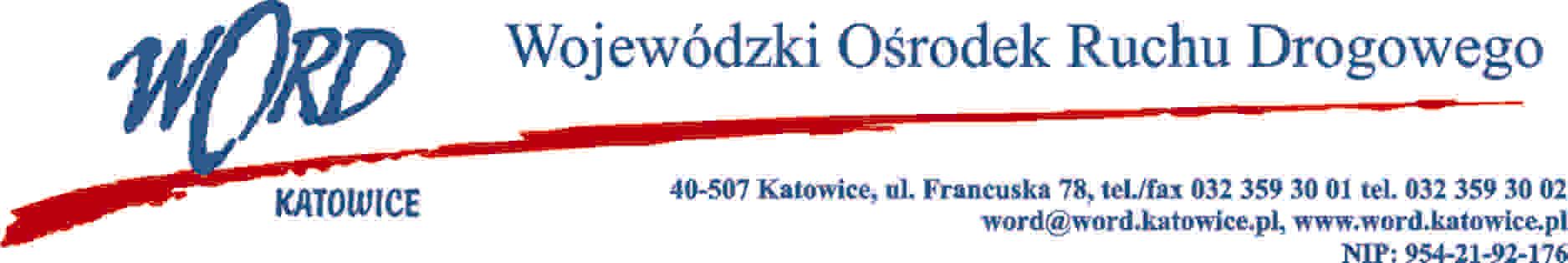 D.RK.110.16.AK.2022						Katowice, dnia 24.03.2022 rokuOGŁOSZENIEo wynikach naboru na stanowisko: pracownika obsługi technicznejDyrektor Wojewódzkiego Ośrodka Ruchu Drogowego w Katowicach z siedzibą przy 
ul. Francuskiej 78 w Katowicach informuje, że nabór na stanowisko: Pracownik obsługi technicznej, ogłoszony w dniu 24 stycznia 2022 roku został rozstrzygnięty. W wyniku przeprowadzonego naboru została wybrana kandydatura następujących osób:Pan Piotr ŻemłaSporządził:						Zatwierdził:…………………………………………………..			…………………………………………………..